Несколько полезных советов: 1.Не избегайте вопросов ребёнка! Нужно помнить, что ребенок живет не в вакууме. Он смотрит телевизор, читает журналы, общается с друзьями и получает самую разную, зачастую неверную информацию. 2.Начинайте разговор сами! Повседневная жизнь постоянно дает нам прекрасные поводы. Естественно, разговаривая с ребенком, нужно использовать только те слова, которые он сможет понять. 3.Научные исследования показывают, что дети полагаются на родителей и нуждаются в их советах, так что не забывайте четко пояснить, во что Вы верите, и что Вы считаете правильным. 4. Большинство детей и подростков могут усвоить лишь небольшую часть информации из одного разговора. Поэтому разговаривая с  подростком – не углубляйтесь в проблему, а коротко и чётко объясните всё ему. 5.Безопасность ребенка - прежде всего! Некоторые взрослые до сих пор верят, что проблема СПИДа не касается их семьи и их детей. Не позволяйте собственным предрассудкам стать угрозой безопасности Вашего ребенка!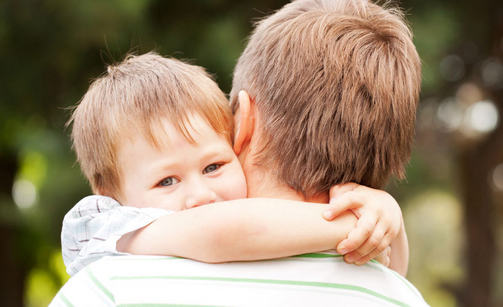 Любите своего ребёнка, интересуйтесь его жизнью,разговаривайте с ним,знайте его проблемы, предлагайте свою помощь.Будьте здоровы!ЕДИНЫЙ ОБЩЕРОССИЙСКИЙ ТЕЛЕФОН ДОВЕРИЯ ДЛЯ ДЕТЕЙ, ПОДРОСТКОВ И ИХ РОДИТЕЛЕЙ 8-800-2000-122ПАМЯТКА для родителей«Если спрашивают – говорите!» (по профилактике ВИЧ-инфекции)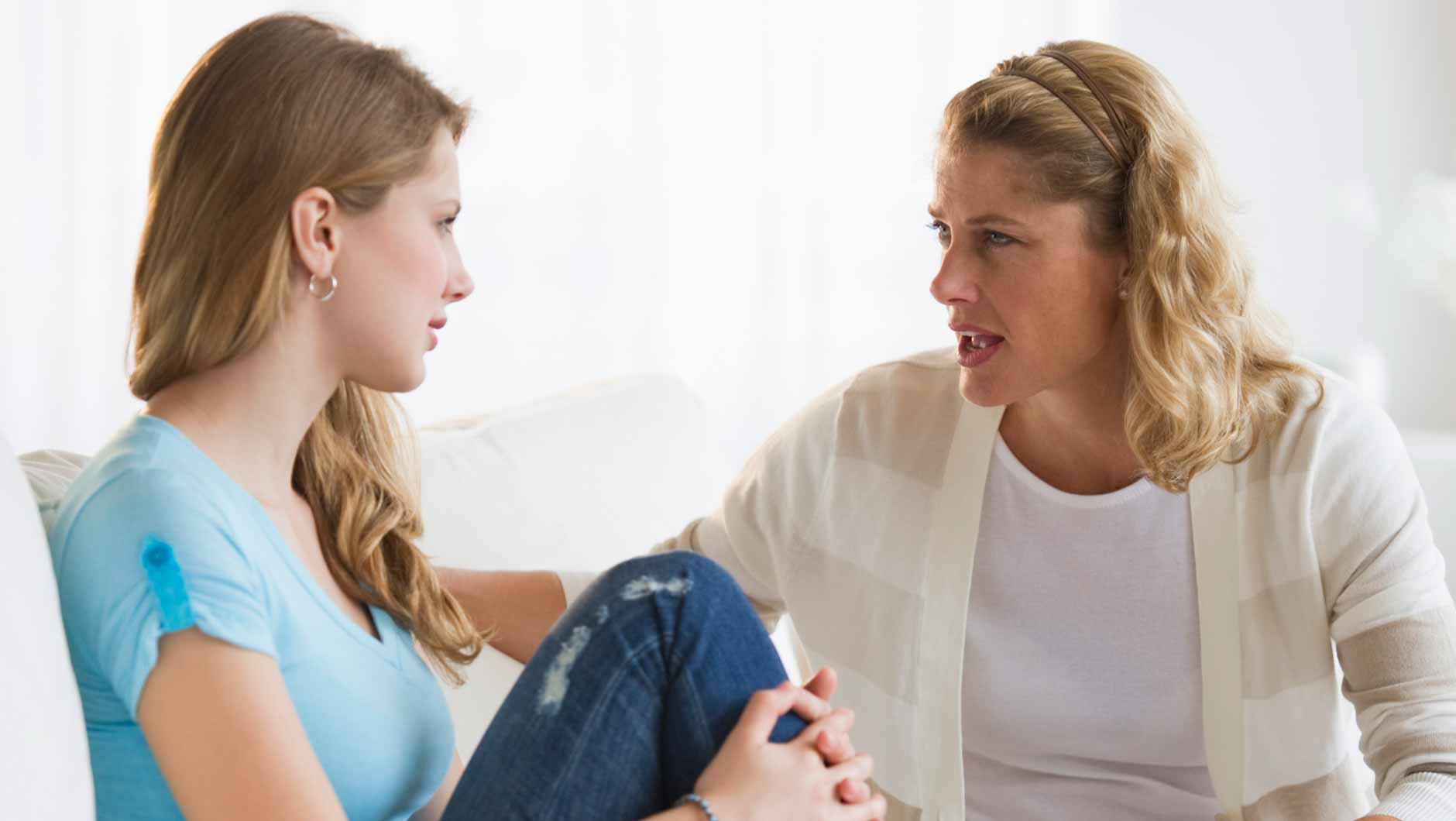 Уважаемые Родители! Владея информацией о том, что такое ВИЧ/СПИД и как от этого заболевания защитить себя и своего ребёнка, Вы будете держать ситуацию под контролем. Эта памятка ответит на многие Ваши вопросы, связанные с этим заболеванием, поможет Вам и Вашим детям сохранить свое здоровье как самое важное связующее звено в ощущении полноты жизни.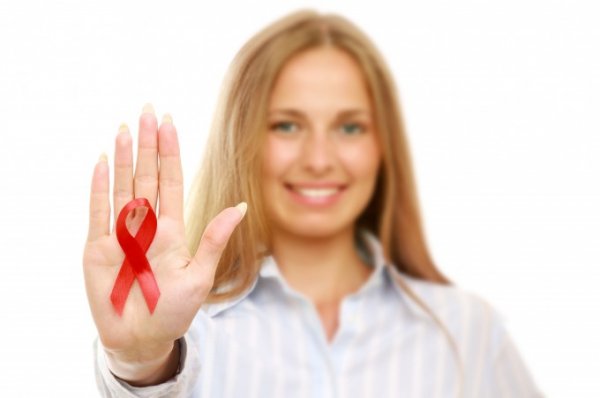 Почему Вы должны говорить о ВИЧ/СПИДе со своим ребёнком? ВИЧ остается одной из основных проблем глобального общественного здравоохранения: с момента начала эпидемии ВИЧ заразились примерно 78 миллионов человек и 39 миллионов умерли от болезней, связанных со СПИДом. В 2013 году 1,5 миллиона людей в мире умерли от причин, связанных с ВИЧ, а 2,1 миллиона человек в мире заразились ВИЧ-инфекций. В нашей стране каждые 7 минут регистрируется новый случай заражения. Нашим детям предстоит жить в мире, где есть эпидемия СПИДа. Вы не можете проследить каждую минуту чем занят Ваш ребёнок, но Вы можете научить его как обезопасить свою жизнь.Что надо знать о ВИЧ/СПИДе? ВИЧ-инфекция - это заболевание, вызываемое вирусом иммунодефицита человека (ВИЧ). Попав в организм, этот вирус постепенно разрушает иммунную систему и делает её не способной бороться с различными инфекциями. Со временем иммунитет инфицированного настолько ослабевает, что организм не может справиться с теми инфекциями, которые обычным людям не приносят вреда. Эта последняя стадия ВИЧ-инфекции (СПИД), когда иммунная система человека теряет способность противостоять возбудителям инфекционных заболеваний. Без специального лечения продолжительность жизни, инфицированного ВИЧ, обычно составляет 10–11 лет, однако в некоторых случаях она не превышает 2-3 лет. Если ВИЧ-инфекцию не лечить – это приведёт к смерти. С момента заражения человек способен передавать вирус другим людям. Однажды проникнув в организм, ВИЧ остаётся там на всю жизнь. 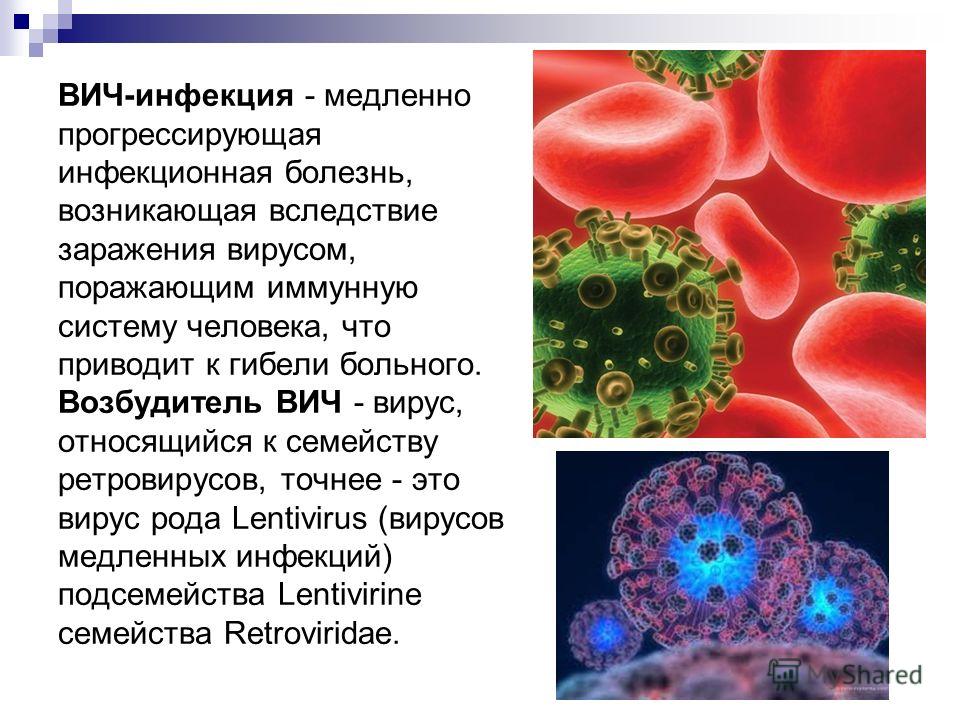 (вирус ВИЧ в крови человека)Как передается ВИЧ?ВИЧ передается только тремя путями:  половым – заражение может произойти при незащищенном (без презерватива) половом контакте с человеком, инфицированным ВИЧ-инфекцией;  через кровь - заражение может произойти при попадании крови ВИЧ-инфицированного человека в организм здорового, например: - при использовании нестерильного медицинского инструментария, в том числе и для татуировок, пирсинга, маникюра, педикюра; - при пользовании чужими бритвенными принадлежностями, зубными щетками;  от ВИЧ-инфицированной матери к ребенку: во время беременности, при родах и грудном вскармливании.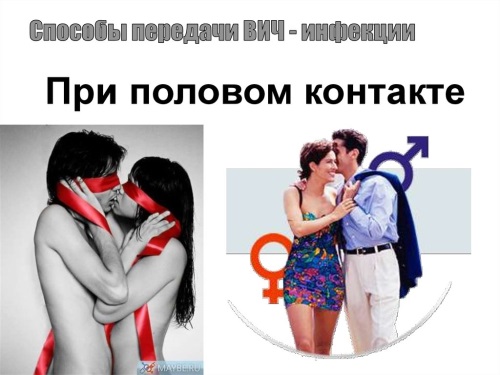 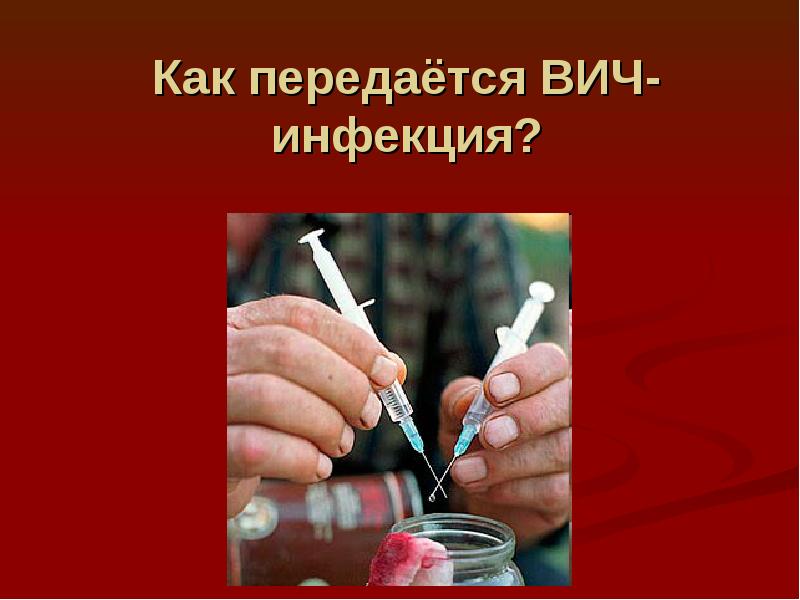 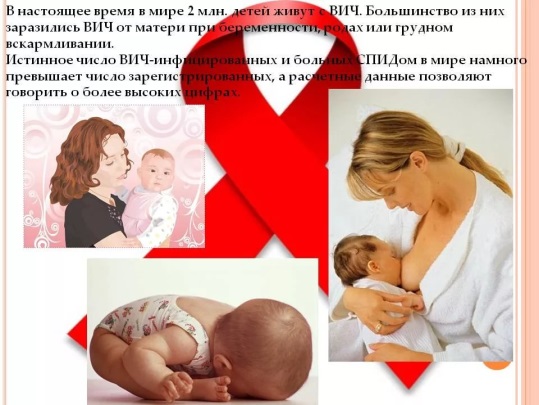 Как ВИЧ не передается? Вирус не передается  при рукопожатии; при плавании в бассейне и водоемах; при кашле или чихании; при медицинских осмотрах; при пользовании общей посудой; при укусах животных и насекомых, при еде из одной чашки, при обнимании.На что настраивать детей?С целью профилактики заражения ВИЧ-инфекцией родители могут ориентировать подростков на:  недопущение раннего  начала половой жизни;  принятие ответственного решения о вступлении в сексуальные контакты;  взаимоуважение и взаимную ответственность за свое здоровье и здоровье партнера;  использование презерватива при каждом половом контакте;  отказ от употребления наркотических веществ.Начать такой разговор достаточно сложно, поэтому обдумайте, что и как Вы хотите сказать Вашему ребенку. Но помните, что главное условие любого разговора - это честность!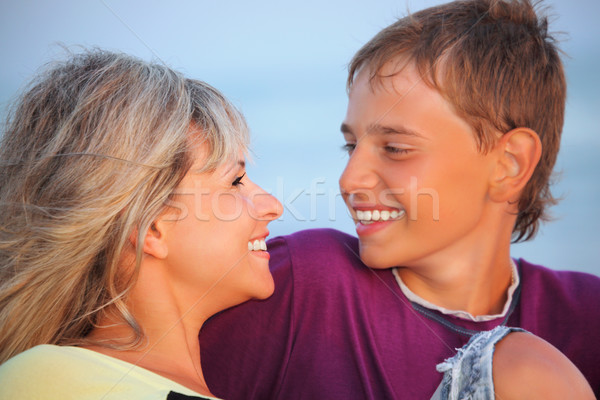 